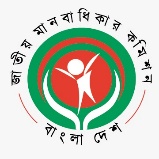 জাতীয় মানবাধিকার কমিশন(২০০৯ সালের জাতীয় মানবাধিকার কমিশন আইন দ্বারা প্রতিষ্ঠিত একটি সংবিধিবদ্ধ স্বাধীন রাষ্ট্রীয় প্রতিষ্ঠান)বিটিএমসি ভবন (৯ম তলা), ৭-৯ কারওয়ান বাজার, ঢাকা-১২১৫ইমেইলঃ info@nhrc.org.bd; হেল্পলাইনঃ ১৬১০৮স্মারকঃ এনএইচআরসিবি/প্রেস বিজ্ঞ-২৩৯/১৩- 188                                                                 তারিখঃ 25 অক্টোবর ২০২৩সংবাদ বিজ্ঞপ্তিঃ ‘অনগ্রসর জাতিগোষ্ঠীদের জন্য সমন্বিত ও শক্তিশালী ডাটাবেজ এবং পরিসংখ্যান খুবই গুরুত্বপূর্ণ। ডাটাবেজের নিয়মিত হালনাগাদ নিশ্চিত করতে হবে। বৈষম্য নিরসনের জন্য এটি একটি গুরুত্বপূর্ণ পদক্ষেপ।’ আজ সকালে  জাতীয় মানবাধিকার কমিশনের সভাকক্ষে অনুষ্ঠিত ‘জাতিগত ও ধর্মীয় সংখ্যালঘু এবং অনগ্রসর জনগোষ্ঠীর অধিকার সুরক্ষা সংক্রান্ত কমিটি’ এবং ‘দলিত, হিজরা ও অন্যান্য অনগ্রসর জনগোষ্ঠীর অধিকার সুরক্ষা’ সংক্রান্ত থিমেটিক কমিটির সভায় তিনি এসব কথা বলেন। তিনি আরো বলেন ‘অনগ্রসর জাতিগোষ্ঠীরা প্রাতিষ্ঠানিক শিক্ষা গ্রহণ ও কর্মসংস্থানে এখনো বেশ পিছিয়ে আছে। বাংলাদেশে সকল ধরনের বৈষম্য নিরসনে সমন্বিত প্রচেষ্টা চালাতে হবে। কোনো জাতিগোষ্ঠীকে অধিকার থেকে বঞ্চিত করার সুযোগ নেই। এর জন্য নিষ্ঠার সাথে কাজ করা সকলের দায়িত্ব। উক্ত সভায় জাতীয় মানবাধিকার কমিশনের মাননীয় চেয়ারম্যান ও কমিটির সভাপতি ড. কামাল উদ্দিন আহমেদ সভাপতিত্ব করেন। উপস্থিত ছিলেন কমিশনের মাননীয় সার্বক্ষণিক সদস্য জনাব মোঃ সেলিম রেজা, সম্মানিত অবৈতনিক সদস্যগণ এবং আমন্ত্রিত অতিথিবৃন্দ। সভায় জাতিগত ও ধর্মীয় সংখ্যালঘু ও অন্যান্য অনগ্রসর জনগোষ্ঠীর মানবাধিকার পরিস্থিতি, দক্ষতা উন্নয়নে ট্র্যান্সজেন্ডার ব্যক্তিদের প্রশিক্ষণের ব্যবস্থাকরণ, সংশ্লিষ্ট জেলা পরিদর্শন ও সভা সেমিনার আয়োজন সংক্রান্ত বিষয় আলোচনা করা হয়। পাশাপাশি ধর্মীয় সংখ্যালঘুদের অধিকার নিশ্চিতকরণ গুরুত্ব সহকারে আলোচনা করা হয়। নির্বাচনকালীন সংখ্যালঘুদের নিরাপত্তা ও অধিকার নিশ্চিতকরণে কমিশনের সামগ্রিক কর্মকান্ড উপস্থাপন করা হয়। পাশাপাশি বিস্তৃত পরিসরে দলিত, হরিজন, তেলেগু, ডোমসহ অন্যান্য অনগ্রসর জাতিগোষ্ঠীর প্রেক্ষাপট আলোচিত হয়। ধন্যবাদান্তে,স্বাক্ষরিত/-ফারহানা সাঈদউপপরিচালকজাতীয় মানবাধিকার কমিশন, বাংলাদেশ।